              Zarządzenie Nr 0050.74.2017Burmistrza Miasta i Gminy Suchedniów
z dnia 7 września 2017 r.w sprawie powołania Miejskiej Komisji Wyborczej dla przeprowadzenia wyborów 
do Młodzieżowej Rady Miejskiej w Suchedniowie
(t. j. Dz. U. z 2016r., poz. 446 ze zm.) oaz § 3 Ordynacji wyborczej stanowiącej załącznik Na podstawie art. 30 ust. 1 i ust. 2 pkt 2 z dnia 8 marca 1990 r. o samorządzie gminnym 
(t.j. Dz. U. z 2016 r., poz. 446 ze zm.) oraz § 4 Ordynacji wyborczej stanowiącej załącznik 
do Statutu Młodzieżowej Rady Miejskiej w Suchedniowie, przyjętego Uchwałą 
Nr 32/VI/2015 Rady Miejskiej w Suchedniowie z dnia 19 czerwca 2015 r. ( Dz. Urz. Woj. Świętokrzyskiego 2015.1969) w sprawie utworzenia Młodzieżowej Rady Miejskiej 
w Suchedniowie, ze zm. Uchwała Nr 38/IV/2017 Rady Miejskiej w Suchedniowie z dnia 
22 czerwca 2017r. ( Dz. Urz. Woj. Świętokrzyskiego 2017.2070) zmieniająca uchwałę 
w sprawie utworzenia Młodzieżowej Rady Miejskiej w Suchedniowie 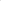 zarządzam, co następuje:     § 1Powołuję Miejską Komisję Wyborczą dla przeprowadzenia wyborów do Młodzieżowej Rady Miejskiej w Suchedniowie w składzie :Anita Sołkiewicz – przedstawiciel Samorządowej Szkoły Podstawowej Nr 1 im. Emilii Peck 
w Suchedniowie Aneta Łakomiec - przedstawiciel Samorządowej Szkoły Podstawowej Nr 3 im. Stefana Żeromskiego w Suchedniowie Magdalena Miernik - przedstawiciel Samorządowej Szkoły Podstawowej im. Wandy Łyczkowskiej w Ostojowie  Monika Jedynak - przedstawiciel Zespołu Szkół im. Henryka Sienkiewicza w Suchedniowie  Lidia Frątczak – Radna Rady Miejskiej w Suchedniowie  Krzysztof Adamiec – Radny Rady Miejskiej w Suchedniowie Łukasz Gałczyński – Radny Rady Miejskiej w Suchedniowie Marcin Pałac – Radny Rady Miejskiej w Suchedniowie§ 2Zadania Miejskiej Komisji Wyborczej określone są w § 5 obowiązującej Ordynacji wyborczej.§ 3Wykonanie zarządzenia powierzam Sekretarzowi Miasta i Gminy Suchedniów.§ 4Zarządzenie wchodzi w życie z dniem podpisania.Burmistrz Miasta i Gminy 		Cezary Błach